MČ Praha - Březiněves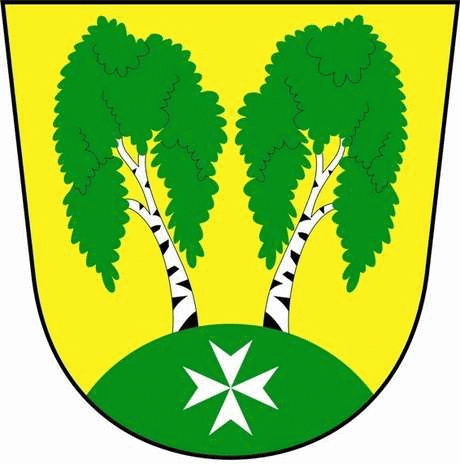 U Parku 140/3, 182 00 Praha 8Program zasedání Zastupitelstva MČ Praha – Březiněves
										Číslo:                   29	Datum   07.12.2016S V O L Á V Á Mzasedání Zastupitelstva MČ Praha – Březiněvesna den 14. 12. 2016od 17:30 hod. do kanceláře starostyProgram:Kontrola zápisu č. 28.Zvýšení rozpočtu na rok 2016 – rekonstrukce hasičské zbrojnice.Zvýšení rozpočtu na rok 2016 – JSDH – fin. prostředky ze státního rozpočtu MV.Úprava rozpočtu na rok 2016 – oblast školství. Zvýšení rozpočtu na rok 2016 – VHP a loterie.Úprava rozpočtu na rok 2016 – změna účelu a charakteru.Úpravy rozpočtu za 12/2016.Stanovení odměn ředitelce MŠ za 2. pololetí kalendářního roku 2016.Podnět na pořízení změny ÚP SÚ hl.m. Prahy – vlastníci pozemků Ing. Josef Palas, Martin Palas, Michal Palas.Žádost o vyjádření s návrhem geometrického plánu – paní  Hampeisová.Výsledky VŘ na obsazení místa – referent státní správy a samosprávy MČBŽádost společnosti MONTPROJEKT, a.s., Arnošta z Pardubic 2082, Pardubice o uzavření budoucí smlouvy o zřízení VB se společností  PREdistribuce, a.s., Praha 5, Svornosti 3199/19a na akci: Rozšíření kNN a kVN na pozemcích 427/269, 427/416, 427/278, 427/251, 427/70 a 427/3 k. ú. Březiněves.Různé.             Ing. Jiří Haramul             starosta MČ Praha – Březiněves